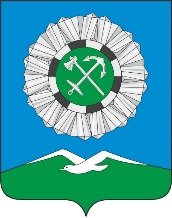 Российская ФедерацияИркутская областьСлюдянский районСЛЮДЯНСКОЕ МУНИЦИПАЛЬНОЕ ОБРАЗОВАНИЕГОРОДСКАЯ ДУМАРЕШЕНИЕ  г. Слюдянкаот 28.09.2023 № 65 V-ГДО признании обращения депутатов Думы Слюдянского муниципального образования от 20.09.2023 года №5/VГД депутатским запросомВ целях защиты интересов жителей города Слюдянка, на основании статей 26, 66 Регламента Думы Слюдянского муниципального образования, утвержденного решением Думы Слюдянского муниципального образования от 08.02.2006 года №12 I-ГД, руководствуясь главой 4 Устава Слюдянского муниципального образования, зарегистрированного Главным управлением Министерства юстиции Российской Федерации по Сибирскому Федеральному округу от 23 декабря 2005 года №RU385181042005001, с изменениями и дополнениями, зарегистрированными Управлением Министерства юстиции Российской Федерации по Иркутской области от 17 января 2023 года №RU385181042023001,ГОРОДСКАЯ ДУМА решила:1. Признать обращение депутатов Думы Слюдянского муниципального образования от 20.09.2023 года №5/VГД депутатским запросом (приложение).2. Направить депутатский запрос Восточно-Сибирскому транспортному прокурору старшему советнику юстиции Д. Е. Авдееву.3. Настоящее решение вступает в силу со дня его принятия.4. Опубликовать настоящее решение в газете «Байкал Новости» или в приложении к ней, а также разместить на официальном сайте администрации Слюдянского городского поселения в сети «Интернет» www.gorod-sludyanka.ru.Председатель Думы Слюдянского муниципального образования                                           		М.М. КайсаровПриложение к решению Думы Слюдянского муниципального образования №65 V-ГД от 28.09.2023годаОбращение депутатов Думы Слюдянского муниципального образованияУважаемый Денис Евгеньевич!В конце июля 2022 года структурным подразделением ПЧ-9 Акционерного общества «Российские железные дороги» произведен самовольный демонтаж железнодорожного переезда на пересечении автомобильной дороги местного значения по улице Болотная города Слюдянка. Данные действия привели к транспортному блокированию жителей поселения в количестве до 200 человек, проживающие на улицах Болотная, пер. Ново-Болотный, Мало-Болотный, а также невозможности заезда на канализационно-насосные сооружения Слюдянского муниципального образования, что создает угрозу в обеспечении пожарной безопасности, скорого медицинского обслуживания граждан и безопасности дорожного движения.Администрация Слюдянского городского поселения 1 августа 2022 года обратилась в Иркутскую транспортную прокуратуру о необходимости защиты прав граждан поселения и восстановления транспортной безопасности. Иркутским транспортным прокурором на основании данного обращения проведена проверка, внесено представление в ПЧ-9 о необходимости восстановления переезда, которое не исполнено, также подготовлен иск в суд о приведении переезда в надлежащее состояние. Слюдянский районный суд 1 марта 2023 года удовлетворил требования прокурора и обязал АО «РЖД» оформить и оборудовать железнодорожный переезд на пересечении автомобильной дороги местного значения по улице Болотная города Слюдянка в соответствии с требованиями законодательства РФ.Иркутский областной суд по жалобе АО «РЖД» 14 сентября 2023 года отменил решение Слюдянского районного суда и принял новое решение, в котором отказал прокурору в его требованиях, несмотря на то, что в судебное заседание была представлена коллективная жалоба граждан о нарушении из прав на безопасное передвижение.  Таким образом, в настоящее время проблема жителей поселения, вызванная самовольным демонтажом железнодорожного переезда на пересечении автомобильной дороги местного значения по улице Болотная, никак не решена.Жители близлежащих улиц, чтобы попасть в свои дома, ежедневно подвергают себя опасности, осуществляя несанкционированный переезд железнодорожного пути на месте демонтированного переезда. Данная ситуация приводит к социальным волнениям в поселении, а также неверии в действия прокуратуры и органов власти, а также самоуправстве со стороны АО «РЖД», и нарушению конституционных прав жителей на свободное и безопасное передвижение, что подтверждается коллективной жалобой жителей в городскую Думу (прилагаем).На основании вышеизложенного, просим Вас принять меры по восстановлению прав жителей поселения, обращению в кассационную инстанцию, Верховный суд РФ, Президенту РФ за оспариванием решения Иркутского областного суда, и принятием иных мер защиты граждан, поскольку считаем, что проблема жителей не может быть оставлена нерешенной.Депутаты Думы Слюдянского городского поселения     _______________ М.М. Кайсаров ________________И.Ю. Чубарова ________________А.В. Тимофеев 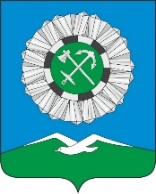 СЛЮДЯНСКОЕ МУНИЦИПАЛЬНОЕ ОБРАЗОВАНИЕГОРОДСКАЯ ДУМА сЛЮДЯНСКИЙ РАЙОН665904, Иркутская область г. Слюдянка, ул. Советская, д. 34Тел. (39544) 52-9-11E-mail: mogorod@slud.ruВосточно-Сибирскому транспортному прокуроруСтаршему советнику юстиции Авдееву Д.Е.